   Министерство образования     Республики МордовияСПРАВКАо материально-техническом обеспечении образовательной деятельностипо образовательным программамМуниципальное бюджетное дошкольное образовательное учреждение « Кемлянский детский сад « Радуга» комбинированного вида» Ичалковского муниципального района Республики Мордовия_________________________________________________________________________________________________________________________(указывается полное наименование соискателя лицензии (лицензиата))____________________________________________________________________________________________________________________________________(указывается полное наименование филиала соискателя лицензии (лицензиата))(1)Раздел 1. Обеспечение образовательной деятельности в каждом из мест осуществления образовательнойдеятельности зданиями, строениями, сооружениями, помещениями и территориямиРаздел 2. Обеспечение образовательной деятельности помещениями для медицинского обслуживания и питанияРаздел 3. Обеспечение образовательного процесса в каждом из мест осуществления образовательнойдеятельности оборудованными учебными кабинетами, объектами для проведения практических занятий, объектами физической культуры и спорта, необходимых для осуществления образовательной деятельности по заявленным к лицензированию образовательным программам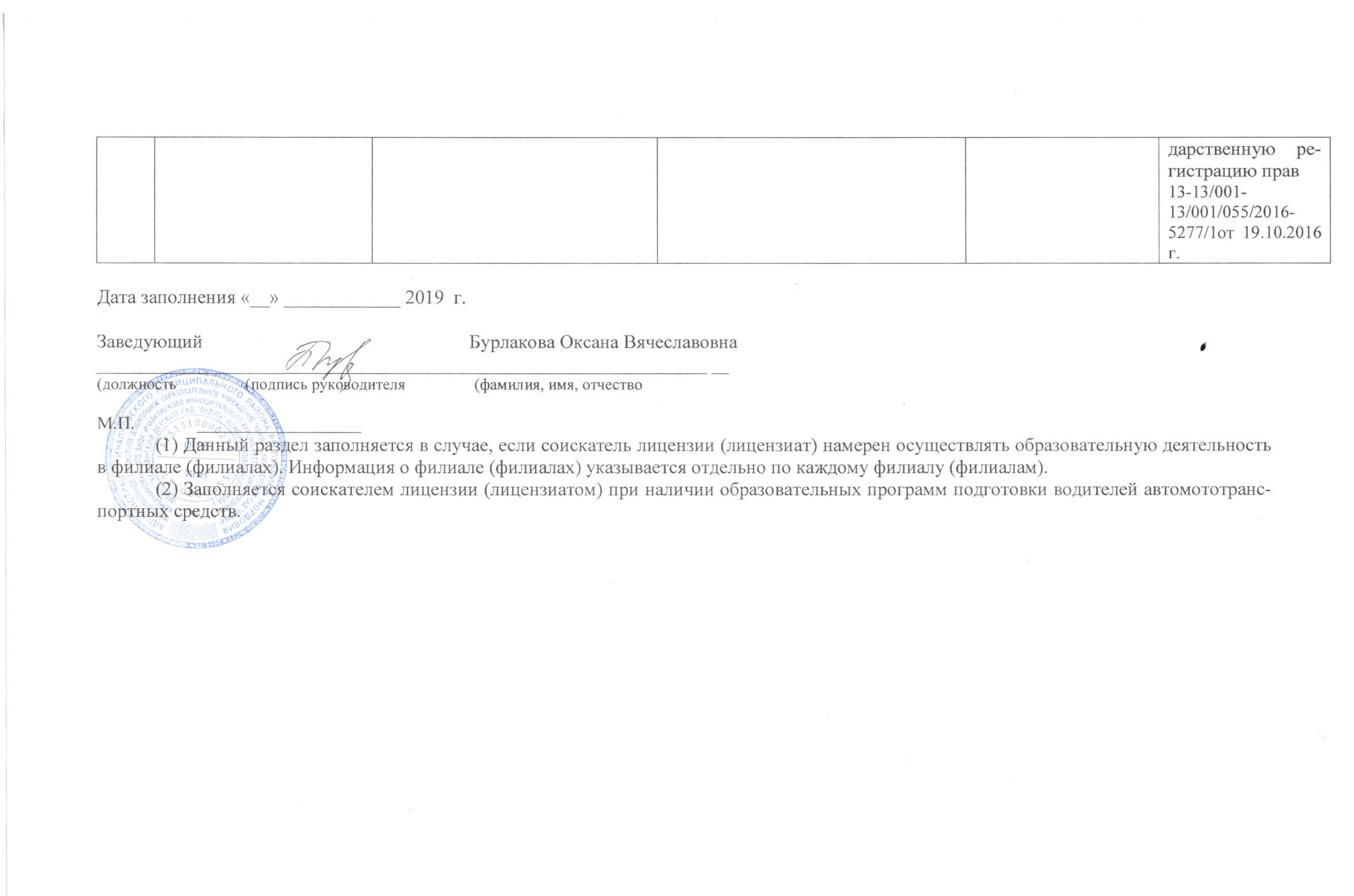 № п/пАдрес (местоположение) здания, строения, сооружения, помещенияНазначение оснащенных зданий, строений, сооружений, помещений (учебные, учебно-лабораторные, административные, подсобные, помещения для занятия физической культурой и спортом, для обеспечения обучающихся, воспитанников и работников питанием и медицинским обслуживанием, иное), территорий с указанием площади (кв. м)Собственность или оперативное управление, хозяйственное ведение, аренда, субаренда, безвозмездное пользованиеПолное наименование собственника (арендодателя, ссудодателя) объекта недвижимого имуществаДокумент-основание возникновения права (указываются реквизиты и сроки действия) Кадастровый (или условный) номер объекта недвижимости Номер записи регистрации в Едином государственном реестре прав на недвижимое имущество и сделок с нимРеквизиты выданного в установленном порядке санитарно- эпидемиологического заключения о соответствии санитарным правилам зданий, строений, сооружений, помещений, оборудования и иного имущества, необходимых для осуществления образовательной деятельности.Реквизиты заключения о соответствии объекта защиты обязательным требованиям пожарной безопасности при осуществлении образовательной деятельности (в случае если соискателем лицензии (лицензиатом) является образовательная организация).Реквизиты выданного в установленном порядке Государственной инспекцией безопасности дорожного движения Министерства внутренних дел Российской Федерации заключения о соответствии учебно-материальной базы установленным требованиям(2)1234567891.431640, Республика Мордовия, Ичалковский район, с. Кемля,пер. 2 – ой Советский, д.24Здание детского сада:-учебные помещения, помещения для обеспечения обучающихся, воспитанников и работников питанием – 254,5 м2;-административные -69,3 м2;-подсобные – 797,1 м2;- помещения для обеспечения обучающихся, воспитанников и работников медицинским обслуживанием – 47,3 м2- помещения для занятия физической культурой и спортом – 164,4 м2;- иное – 1322,1 м2Оперативное управлениеИчалковскиймуниципальный районАкт приема – передачи имущества от 17.10.2016 г.Постановление Администрации Ичалковского муниципального района Республики Мордовия от 17.10.2016г. № 729 13:10:0101015:238Выписка из единого реестра прав на недвижимое имущество и сделок с ним, удостоверяющая проведенную государственную регистрацию прав13-13/001-13/001/055/2016-5277/1от 19.10.2016 г.Санитарно-эпидемиологическое заключение №выдано Управлением Федеральной службы по надзору в сфере защиты прав потребителей и благополучия человека по Республике МордовияЗаключение о соответствии объекта защиты требованиям пожарной безопасности № 6/40 от 20.10.2016 г.выдано ГУ МЧС России поРеспублике Мордовия Всего (кв. м):2654,7XXXXXX2.431640,Республика Мордовия, Ичалковский район, с. Кемля, пер. 2 – ой Советский, д.24Земельный участок – 9050м2Постоянное (бессрочное) пользованиеИчалковскиймуниципальный районВсего (кв. м):9050 м2XXXXXX№п/пПомещения, подтверждающие наличие условий для питания и охраны здоровья обучающихсяАдрес (местоположение) помещений с указанием площади (кв. м)Собственность или оперативное управление, хозяйственное ведение, аренда, субаренда, безвозмездное пользованиеПолное наименование собственника (арендодателя, ссудодателя) объекта недвижимого имуществаДокумент-основание возникновения права (указываются реквизиты и сроки действия)Кадастровый (или условный) номер объекта недвижимостиНомер (а) записи регистрации в Едином государственном реестре прав на недвижимое имущество и сделок с ним123456781.Помещения для работы медицинских работников1.1Медицинский кабинет431640, Республика Мордовия, Ичалковский район, с. Кемля, пер.2 – ойСоветский , д.24площадь –47,3 м2Оперативное управлениеСобственник:Ичалковскиймуниципальный  районСсудодатель:Муниципальное бюджетноедошкольное образовательное учреждение « Кемлянский детский сад « Радуга» комбинированного вида»Акт приема – передачи имущества от 17.10.2016 г.Постановление Администрации Ичалковского муниципального района Республики Мордовия от 17.10.2016г. № 729Договор № 15безвозмездного пользования имуществом от 21.10.2016 г.Срок действия: 5 лет13:10:0101015:238Выписка из единого реестра прав на недвижимое имущество и сделок с ним, удостоверяющая проведенную государственную регистрацию прав13-13/001-13/001/055/2016-5277/1от 19.10.2016 г.2.Помещения для организации питания обучающихсяГрупповые комнаты431640, Республика Мордовия, Ичалковский район, с. Кемля, пер. 2 –  ойСоветский ,д.24площадь –254,5 м2Оперативное управлениеСобственник:Ичалковскиймуниципальный районАкт приема – передачи имущества от 17.10.2016 г.Постановление Администрации Ичалковского муниципального района Республики Мордовия от 17.10.2016г. № 72913:10:0101015:238Выписка из единого реестра прав на недвижимое имущество и сделок с ним, удостоверяющая проведенную государственную регистрацию прав13-13/001-13/001/055/2016-5277/1от 19.10.2016 г.№п/пВид образования, уровень образования, профессия, специальность, подвид дополнительного образования, наименование программ, наименование предметов, курсов, дисциплин (модулей) в соответствии с учебным планомНаименование оборудованных учебных кабинетов, объектов для проведения практических занятий, объектов физической культуры и спорта с перечнем основного оборудованияАдрес (местоположение) учебных кабинетов, объектов для проведения практических занятий, объектов физической культуры и спортаСобственность или оперативное управление, хозяйственное ведение, аренда, субаренда, безвозмездное пользованиеДокумент - основание возникновения права (указываются реквизиты и сроки действия)1234561Основная общеобразовательная программа –образовательная программа дошкольного образованияПредметы, дисциплины (модули):1.1.Образовательная область «Физическое развитие»Групповая комната №1:-оборудование: обручи, кегли, кубики, флажки, «Дорожка здоровья», «Массажные дорожки», «Массажные коврики», «Массажные  мячи», гантели,  оборудование для проведения закаливания.431640, Республика Мордовия, Ичалковский район, с. Кемля, пер. 2 –ой Советский, д.24Оперативное управлениеВыписка из единого реестра прав на недвижимое имущество и сделок с ним, удостоверяющая проведенную государственную регистрацию прав13-13/001-13/001/055/2016-5277/1от 19.10.2016 г. Групповая комната №2:-оборудование: обручи, кегли, кубики, флажки, «Дорожка здоровья», «Массажные дорожки», «Массажные коврики», «Массажные  мячи», гантели,  оборудование для проведения закаливания.431640, Республика Мордовия, Ичалковский район, с. Кемля, пер. 2 – ой Советский,д.24Оперативное управлениеВыписка из единого реестра прав на недвижимое имущество и сделок с ним, удостоверяющая проведенную государственную регистрацию прав13-13/001-13/001/055/2016-5277/1от 19.10.2016 г.   Групповая комната №3:-оборудование: обручи, кегли, кубики, флажки, «Дорожка здоровья», «Массажные дорожки», «Массажные коврики», «Массажные  мячи», гантели,  оборудование для проведения закаливания431640, Республика Мордовия, Ичалковский район, с. Кемля, пер.2 – ой Советский,д.24Оперативное управлениеВыписка из единого реестра прав на недвижимое имущество и сделок с ним, удостоверяющая проведенную государственную регистрацию прав13-13/001-13/001/055/2016-5277/1от 19.10.2016 г.   Групповая комната №4:-оборудование: обручи, кегли, кубики, флажки, «Дорожка здоровья», «Массажные дорожки», «Массажные коврики», «Массажные  мячи», гантели,  оборудование для проведения закаливания.431640, Республика Мордовия, Ичалковский район, с. Кемля, пер.2 – ой Советский ,д.24 Оперативное управлениеВыписка из единого реестра прав на недвижимое имущество и сделок с ним, удостоверяющая проведенную государственную регистрацию прав13-13/001-13/001/055/2016-5277/1от 19.10.2016 г.   Групповая комната №5:-оборудование: обручи, кегли, кубики, флажки, «Дорожка здоровья», «Массажные дорожки», «Массажные коврики», «Массажные  мячи», гантели,  оборудование для проведения закаливания.431640, Республика Мордовия, Ичалковский район, с. Кемля, пер. 2 – ой Советский,д.24Оперативное управлениеВыписка из единого реестра прав на недвижимое имущество и сделок с ним, удостоверяющая проведенную государственную регистрацию прав13-13/001-13/001/055/2016-5277/1от 19.10.2016 г. Физкультурный зал:-оборудование:тренажер «Труба - цилиндр» -1, велотренажер – 1, дорожка беговая  механическая – 1, «Лестница- мостик- качалка» - 1,батут, наборы мягких модулей,  кегли, мячи большие, средние и малые резиновые гимнастические, обручи большие и малые, кубики, флажки, веревочные косички, платочки, скакалки, гантели, щит баскетбольный,  шведская стенка, скамья гимнастическая, мат гимнастический, , бревно гимнастическое напольное, эспандер кистевой, диск «Грация», мешочки для метания, канат для лазания.431640, Республика Мордовия, Ичалковский район, с. Кемля, пер. 2 – ой Советский,д.24Оперативное управлениеВыписка из единого реестра прав на недвижимое имущество и сделок с ним, удостоверяющая проведенную государственную регистрацию прав13-13/001-13/001/055/2016-5277/1от 19.10.2016 г.  Спортивная площадка:-оборудование: Спортивный комплекс, Змейка, Стенка для метания, Бум–бревно, спортивный комплекс для игры в баскетбол.Республика Мордовия, Ичалковский район, с. Кемля, пер. 2 – ой Советский, д.24Постоянное (бессрочное) пользованиеБассейн:оборудование:коврики резиновые, лопатки плавательные для рук, доски для плавания, круги спасательные, круги надувные, гимнастические палки, мячи надувные, плотики.431640, Республика Мордовия, Ичалковский район, с. Кемля, пер. 2 – ой Советский, д.24Оперативное управлениеВыписка из единого реестра прав на недвижимое имущество и сделок с ним, удостоверяющая проведенную государственную регистрацию прав13-13/001-13/001/055/2016-5277/1от 19.10.2016 г.  Предметы, дисциплины (модули):1.2Образовательная область «Социально-коммуникативное развитие»Групповая комната №1:-оборудование: наборы доктора, «Уборка», «Ферма», «Швейная мастерская», гладильная доска, весы; дидактические куклы «Доктор», «Повар», «Мордовочка»; коляски большие и малые с наборами постельного белья, кроватки, куклы большие и малые, куклы-младенцы; наборы «Овощи, «Фрукты»; разные виды театра (би-ба-бо, пальчиковый, картинок, игрушек и т.д.); разнообразный строительный игровой материал (деревянный, пластмассовый), конструкторы «Лего», мягкие модули; разные виды транспорта (машины);  игровая бытовая техника (электрические чайники);  игрушки-заместители, набор дисков, лейки, совочки, лопатки, ведерки, грабли, материал для ручного труда (разные виды бумаги, картона, краски, карандаши, фломастеры, кисти, природный, бросовый материал), наборы конструктора «Железная дорога» .431640, Республика Мордовия, Ичалковский район, с. Кемля, пер.2 – ой Советский, д.24Оперативное управлениеВыписка из единого реестра прав на недвижимое имущество и сделок с ним, удостоверяющая проведенную государственную регистрацию прав13-13/001-13/001/055/2016-5277/1от 19.10.2016 г.   Групповая комната №2:-оборудование: наборы доктора, «Уборка», «Ферма», «Швейная мастерская», гладильная доска, весы; дидактические куклы «Доктор», «Повар», «Мордовочка»; коляски большие и малые с наборами постельного белья, кроватки, куклы большие и малые, куклы-младенцы; наборы «Овощи, «Фрукты»; разные виды театра (би-ба-бо, пальчиковый, картинок, игрушек и т.д.); разнообразный строительный игровой материал (деревянный, пластмассовый), конструкторы «Лего», мягкие модули;разные виды транспорта (машины);  игровая бытовая техника (электрические чайники);  игрушки-заместители, набор дисков, лейки, совочки, лопатки, ведерки, грабли, материал для ручного труда (разные виды бумаги, картона, краски, карандаши, фломастеры, кисти, природный, бросовый материал), наборы конструктора «Железная дорога».  431640, Республика Мордовия,Ичалковский район, с. Кемля, пер. 2 – ой Советский,д.24Оперативное управлениеВыписка из единого реестра прав на недвижимое имущество и сделок с ним, удостоверяющая проведенную государственную регистрацию прав13-13/001-13/001/055/2016-5277/1от 19.10.2016 г.Групповая комната №3:-оборудование: наборы доктора, «Уборка», «Ферма», «Швейная мастерская», гладильная доска, весы; дидактические куклы «Доктор», «Повар», «Мордовочка»; коляски большие и малые с наборами постельного белья, кроватки, куклы большие и малые, куклы-младенцы; наборы «Овощи, «Фрукты»; разные виды театра (би-ба-бо, пальчиковый, картинок, игрушек и т.д.); разнообразный строительный игровой материал (деревянный, пластмассовый), конструкторы «Лего», мягкие модули;разные виды транспорта (машины);  игровая бытовая техника (электрические чайники);  игрушки-заместители, набор дисков, лейки, совочки, лопатки, ведерки, грабли, материал для ручного труда (разные виды бумаги, картона, краски, карандаши, фломастеры, кисти, природный, бросовый материал), наборы конструктора «Железная дорога».  431640, Республика Мордовия, Ичалковский район, с. Кемля, пер. 2 – ой Советский,д.24Оперативное управлениеВыписка из единого реестра прав на недвижимое имущество и сделок с ним, удостоверяющая проведенную государственную регистрацию прав13-13/001-13/001/055/2016-5277/1от 19.10.2016 г.  Групповая комната №4:-оборудование: наборы доктора, «Уборка», «Ферма», «Швейная мастерская», гладильная доска, весы; дидактические куклы «Доктор», «Повар», «Мордовочка»; коляски большие и малые с наборами постельного белья, кроватки, куклы большие и малые, куклы-младенцы; наборы «Овощи, «Фрукты»; разные виды театра (би-ба-бо, пальчиковый, картинок, игрушек и т.д.); разнообразный строительный игровой материал (деревянный, пластмассовый), конструкторы «Лего», мягкие модули;разные виды транспорта (машины); набор дисков, лейки, совочки, лопатки, ведерки, грабли. 431640, Республика Мордовия,Ичалковский район,  с. Кемля, пер. 2 – ой Советский,д.24Оперативное управлениеВыписка из единого реестра прав на недвижимое имущество и сделок с ним, удостоверяющая проведенную государственную регистрацию прав13-13/001-13/001/055/2016-5277/1от 19.10.2016 г.Групповая комната №5:-оборудование: наборы доктора, «Уборка», «Ферма», «Швейная мастерская», гладильная доска, весы; дидактические куклы «Доктор», «Повар», «Мордовочка»; коляски большие и малые с наборами постельного белья, кроватки, куклы большие и малые, куклы-младенцы; наборы «Овощи, «Фрукты»; разные виды театра (би-ба-бо, пальчиковый, картинок, игрушек и т.д.); разнообразный строительный игровой материал (деревянный, пластмассовый), конструкторы «Лего», мягкие модули;разные виды транспорта (машины); набор дисков, лейки, совочки, лопатки, ведерки, грабли.431640, Республика Мордовия,Ичалковский район, с. Кемля, пер. 2 – ой Советский,д.24Оперативное управлениеВыписка из единого реестра прав на недвижимое имущество и сделок с ним, удостоверяющая проведенную государственную регистрацию прав13-13/001-13/001/055/2016-5277/1от 19.10.2016 г.Предметы, дисциплины (модули):1.3Образовательная область «Познавательное развитие»Групповая комната №1:-оборудование:  разнообразный строительный игровой материал (деревянный, пластмассовый), конструкторы «Лего», мягкие модули,  игрушки-заместители, разные виды конструкторов, счетный материал, дидактические игры, пособия для сенсорного развития «Осьминог», «Черепаха», оригинальный  дидактический материал для развития сенсорики, настольно-печатные игры; цветы в соответствии с возрастными требованиями со схематическим указанием обозначений- теневыносливые, светолюбивые и т.д., картотека цветов уголка природы, коллекции «Летающие семена», «Каменная сказка», «Ракушки», «Кора» и другие, альбомы «времена года», календари, картотеки, практический материал для экспериментирования; дидактические игры, картотеки, схемы-модели,  разные виды театров, настольно-печатные игры, трафареты буквенные, словари и энциклопедии.431640, Республика Мордовия,Ичалковский район,  с. Кемля, пер. 2 – ой Советский,д.24Оперативное управлениеВыписка из единого реестра прав на недвижимое имущество и сделок с ним, удостоверяющая проведенную государственную регистрацию прав13-13/001-13/001/055/2016-5277/1от 19.10.2016 г.  Групповая комната №2:-оборудование:  разнообразный строительный игровой материал (деревянный, пластмассовый), конструкторы «Лего», мягкие модули,  игрушки-заместители, разные виды конструкторов, счетный материал, дидактические игры, пособия для сенсорного развития «Осьминог», «Черепаха», оригинальный  дидактический материал для развития сенсорики, настольно-печатные игры; цветы в соответствии с возрастными требованиями со схематическим указанием обозначений- теневыносливые, светолюбивые и т.д., картотека цветов уголка природы, коллекции «Летающие семена», «Каменная сказка», «Ракушки», «Кора» и другие, альбомы «времена года», календари, картотеки, практический материал для экспериментирования; дидактические игры, картотеки, схемы-модели,  разные виды театров, настольно-печатные игры, трафареты буквенные, словари и энциклопедии.431640, Республика Мордовия, Ичалковский район,   с. Кемля, пер. 2 – ой Советский,д.24Оперативное управлениеВыписка из единого реестра прав на недвижимое имущество и сделок с ним, удостоверяющая проведенную государственную регистрацию прав13-13/001-13/001/055/2016-5277/1от 19.10.2016 г. Групповая комната №3:-оборудование:  разнообразный строительный игровой материал (деревянный, пластмассовый), конструкторы «Лего», мягкие модули,  игрушки-заместители, разные виды конструкторов, счетный материал, дидактические игры, пособия для сенсорного развития «Осьминог», «Черепаха», оригинальный  дидактический материал для развития сенсорики, настольно-печатные игры; цветы в соответствии с возрастными требованиями со схематическим указанием обозначений- теневыносливые, светолюбивые и т.д., картотека цветов уголка природы, коллекции «Летающие семена», «Каменная сказка», «Ракушки», «Кора» и другие, альбомы «времена года», календари, картотеки, практический материал для экспериментирования; дидактические игры, картотеки, схемы-модели,  разные виды театров, настольно-печатные игры, трафареты буквенные, словари и энциклопедии.431640, Республика Мордовия,Ичалковский район,  с. Кемля, пер. 2 – ой Советский, д.24Оперативное управлениеВыписка из единого реестра прав на недвижимое имущество и сделок с ним, удостоверяющая проведенную государственную регистрацию прав13-13/001-13/001/055/2016-5277/1от 19.10.2016 г.  Групповая комната №4:-оборудование:  разнообразный строительный игровой материал (деревянный, пластмассовый), конструкторы «Лего», мягкие модули, дидактические игры, пособия для сенсорного развития «Осьминог», «Черепаха», оригинальный  дидактический материал для развития сенсорики, разные виды театров, транспорта, дикие и домашние животные.431640, Республика Мордовия, Ичалковский район,   с. Кемля, пер. 2 – ой Советский, д. 24Оперативное управлениеВыписка из единого реестра прав на недвижимое имущество и сделок с ним, удостоверяющая проведенную государственную регистрацию прав13-13/001-13/001/055/2016-5277/1от 19.10.2016 г.  Групповая комната №5:-оборудование:  разнообразный строительный игровой материал (деревянный, пластмассовый), конструкторы «Лего», мягкие модули, дидактические игры, пособия для сенсорного развития «Осьминог», «Черепаха», оригинальный  дидактический материал для развития сенсорики, разные виды театров, транспорта, дикие и домашние животные.431640, Республика Мордовия,Ичалковский район,  с. Кемля, пер. 2 – ой Советский, д. 24Оперативное управлениеВыписка из единого реестра прав на недвижимое имущество и сделок с ним, удостоверяющая проведенную государственную регистрацию прав13-13/001-13/001/055/2016-5277/1от 19.10.2016 г. Предметы, дисциплины (модули):1.4.Образовательная область «Речевое развитие»Групповая комната №1:- оборудование: дидактические игры, разные виды театров, настольно-печатные игры, «Книжный уголок», альбомы иллюстраций к стихам, сказкам, рассказам, аудиозаписи сказок, диафильмы, телевизор.431640, Республика Мордовия,Ичалковский район,с. Кемля, пер. 2 – ой Советский, д. 24Оперативное управлениеВыписка из единого реестра прав на недвижимое имущество и сделок с ним, удостоверяющая проведенную государственную регистрацию прав13-13/001-13/001/055/2016-5277/1от 19.10.2016 г.  Групповая комната №2:- оборудование: дидактические игры, разные виды театров, настольно-печатные игры, «Книжный уголок», альбомы иллюстраций к стихам, сказкам, рассказам, аудиозаписи сказок, диафильмы, телевизор.431640, Республика Мордовия,Ичалковский район,  с. Кемля, пер. 2 – ой Советский, д. 24Оперативное управлениеВыписка из единого реестра прав на недвижимое имущество и сделок с ним, удостоверяющая проведенную государственную регистрацию прав13-13/001-13/001/055/2016-5277/1от 19.10.2016 г. Групповая комната №3:- оборудование: дидактические игры, разные виды театров, настольно-печатные игры, «Книжный уголок», альбомы иллюстраций к стихам, сказкам, рассказам, аудиозаписи сказок, диафильмы, телевизор.431640, Республика Мордовия,Ичалковский район,  с. Кемля, пер. 2 – ой Советский, д.24Оперативное управлениеВыписка из единого реестра прав на недвижимое имущество и сделок с ним, удостоверяющая проведенную государственную регистрацию прав13-13/001-13/001/055/2016-5277/1от 19.10.2016 г.  Групповая комната №4:- оборудование: дидактические игры, разные виды театров, настольно-печатные игры, «Книжный уголок», альбомы иллюстраций к стихам, сказкам, рассказам, аудиозаписи сказок, диафильмы, телевизор.431640, Республика Мордовия,Ичалковский район,  с. Кемля, пер. 2 – ой Советский, д.24Оперативное управлениеВыписка из единого реестра прав на недвижимое имущество и сделок с ним, удостоверяющая проведенную государственную регистрацию прав13-13/001-13/001/055/2016-5277/1от 19.10.2016 г.  Групповая комната №5:- оборудование: дидактические игры, разные виды театров, настольно-печатные игры, «Книжный уголок», альбомы иллюстраций к стихам, сказкам, рассказам, аудиозаписи сказок, диафильмы, телевизор.431640, Республика Мордовия,Ичалковский район,  с. Кемля, пер. 2 – ой Советский, д.24Оперативное управлениеВыписка из единого реестра прав на недвижимое имущество и сделок с ним, удостоверяющая проведенную государственную регистрацию прав13-13/001-13/001/055/2016-5277/1от 19.10.2016 г.  Кабинет логопеда:Оборудование: стол письменный, зеркало, психологические техники: «сухой дождь», «песочница», столы и стулья детские, дидактические игры, массажные мячи, игры со шнуровкой, карандаши, пластилин, куклы431640, Республика Мордовия,Ичалковский район,  с. Кемля, пер. 2 – ой Советский, д.24Оперативное управлениеВыписка из единого реестра прав на недвижимое имущество и сделок с ним, удостоверяющая проведенную государственную регистрацию прав13-13/001-13/001/055/2016-5277/1от 19.10.2016 г.   Предметы, дисциплины (модули):1.5Образовательная область «Художественно-эстетическое развитие»Групповая комната №1:-оборудование: учимся рисовать (рабочие тетради по разным видам росписи); оригинальный дидактический материал, дидактические игры, аудиозаписи, иллюстрации, настольно-печатные игры, иллюстрированные альбомы, детские музыкальные инструменты, музыкальные центры.431640, Республика Мордовия, Ичалковский район,   с. Кемля, пер. 2 – ой Советский, д. 24Оперативное управлениеВыписка из единого реестра прав на недвижимое имущество и сделок с ним, удостоверяющая проведенную государственную регистрацию прав13-13/001-13/001/055/2016-5277/1от 19.10.2016 г.  Групповая комната №2:-оборудование: учимся рисовать (рабочие тетради по разным видам росписи);    оригинальный дидактический материал, дидактические игры, аудиозаписи,   иллюстрации, настольно-печатные игры, иллюстрированные альбомы, детские музыкальные инструменты, музыкальные центры.431640, Республика Мордовия, Ичалковский район,   с. Кемля, пер. 2 – ой Советский, д.24Оперативное управлениеВыписка из единого реестра прав на недвижимое имущество и сделок с ним, удостоверяющая проведенную государственную регистрацию прав13-13/001-13/001/055/2016-5277/1от 19.10.2016 г. Групповая комната №3:-оборудование: учимся рисовать (рабочие тетради по разным видам росписи);    оригинальный дидактический материал, дидактические игры, аудиозаписи, иллюстрации, настольно-печатные игры, иллюстрированные альбомы, детские музыкальные инструменты, музыкальные центры.431640, Республика Мордовия, Ичалковский район,   с. Кемля, пер. 2 – ой Советский, д.24.Оперативное управлениеВыписка из единого реестра прав на недвижимое имущество и сделок с ним, удостоверяющая проведенную государственную регистрацию прав13-13/001-13/001/055/2016-5277/1от 19.10.2016 г.Групповая комната №4:-оборудование: дидактические игры, аудиозаписи,   иллюстрации, настольно-печатные игры, иллюстрированные альбомы, детские музыкальные инструменты, музыкальные центры.431640, Республика Мордовия, Ичалковский район,   с. Кемля, пер. 2 – ой Советский, д. 24Оперативное управлениеВыписка из единого реестра прав на недвижимое имущество и сделок с ним, удостоверяющая проведенную государственную регистрацию прав13-13/001-13/001/055/2016-5277/1от 19.10.2016 г.Групповая комната №5:-оборудование: дидактические игры, аудиозаписи,   иллюстрации, настольно-печатные игры, иллюстрированные альбомы, детские музыкальные инструменты, музыкальные центры.431640, Республика Мордовия,Ичалковский район,  с. Кемля, пер. 2 – ой Советский, д.24Оперативное управлениеВыписка из единого реестра прав на недвижимое имущество и сделок с ним, удостоверяющая проведенную государственную регистрацию прав13-13/001-13/001/055/2016-5277/1от 19.10.2016 г. Музыкальный зал:-оборудование: музыкальный центр, синтезатор, , детские музыкальные инструменты, плазменная панель,   ноутбук, зеркала, кроншейн для занятий хореографией.431640, Республика Мордовия, Ичалковский район,   с. Кемля, пер. 2 – ой Советский, д. 24Оперативное управлениеВыписка из единого реестра прав на недвижимое имущество и сделок с ним, удостоверяющая проведенную государственную регистрацию прав13-13/001-13/001/055/2016-5277/1от 19.10.2016 г.  